Моравска Србија и Бој на КосовуЛазар Хребељановић(око 1329-1389)Његов отац се звао Прибац Хребељановић и био је службеник на двору цара Душана.Лазар је најпре био дворанин Душана а потом и цара Уроша.Оженио је Милицу, која је била потомак Вукана НемањићаСа двора на свој феуд одлази пред уздизање Мрњавчевића а потом почиље његов успон...Моћ шири преко:    1. Бракова (ћерке удаје са моћним обласним господарима и тако ствара савезе)                                        2. савез са црквом ( помирио је српску цркву и грчку које су у свађи од 1346. Када смо                                                                                                                      сами српску цркву поргласили за патријаршију)                                       3. ратовима (са баном Твртком је победио Николу Алтомановића и поделили су његову                                                             земљу)Иако је прихватио и признао крунисање Твртка за краља Срба и Босне, у пракси је Лазар владао самостално својом територијом а Твртко својом Лазар је амбиције да наследи Немањиће(преко жене) показао преко градње манастира по угледу на Немањића(Раваница) и тиме што је вом имену  придодао и име Стефан!  Његова облас се простирала : од Саве и Дунава                                                      до извора Јужне Мораве→ пошто је његова држава обухватала три Мораве позната је као „МОРАВСКА СРБИЈА“!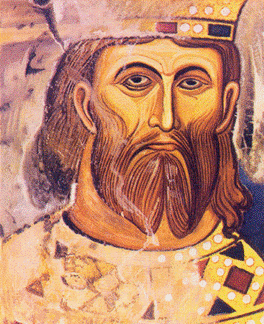 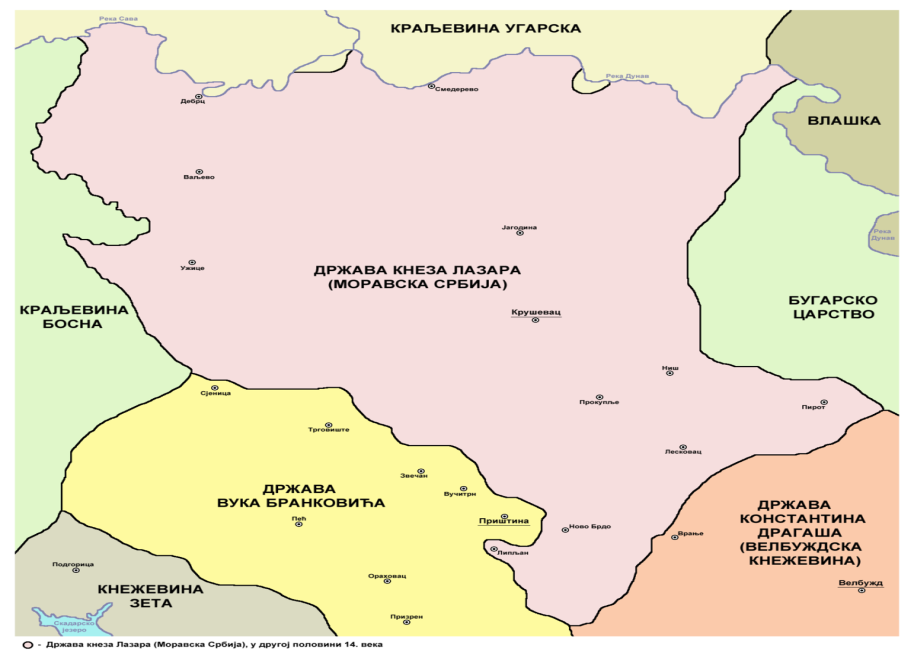 Турци су најпре пљачкашким упадима покушали да испитају српску снагу.1381.  први велики упад → победа Срба1386.  Битка на Плочнику→ победа Срба ( Мурат је лично предводио снаге али се повукао)1388. Битка код Билеће→ напад Турака на Босну → победа Срба (војвода Влатко Вуковић води Србе)Наредне године кренуо је коначни и највећи напад Мурата на Моравски Србију и Лазара јер је проценио да је Лазар кључан у отпору Срба...БОЈ НА КОСОВУ28. јун 1389.(по старом календару датум је био 15.јун)  Српске снаге су чинили људи Кнеза Лазара , његовог зета Вука Бранковића и одред из Босне који је послао краљ Твртко на челу са војводом Влатком Вуковићем.   Турске снаге су биле њихови људи и из европског и из  азијског дела државе а о озбиљности говори што је војску предеводио лично султан Мурат и што су са њим били и синови Јакуб и Бајазит.Знамо да су Срби десним крилом ,које предводи Вук Бранковић, разбили лево крило турско које је предводио Јакуб. У току борби је погинуо султан Мурат а потом и ЈакубНакон битке Турци су се повукли са поља и из Србије!!!!Кнез Лазар је убијенОстаје непознато како је Мурат убијен( да ли један витез, МИлош Обилић или група витезова као у борбама на Велбужду). Да ли је Лазар убијен при крају битке или након , тако што га је Бјазит изненадио када се вратио по тело оца ...не знамо.Али оно што је сигурно → битку су добили Срби или је окончана нерешено!!!Ипак постали смо турски вазали након ње, упркос победи. јер нисмо имали више војске после ове погибије и не бисмо издржали нови удар Турака који би лакше надокнадили своје губитке.НАЈБИТНИЈЕ Вук бранковић НИЈЕ ИЗДАО!!!  Једини је наставио борбе са Турцима, одбио да буде њихов вазал и живот је окончао у туској тамници где је уморен глађу.